ОСВІТНІ ПРОГРАМИ, ЩО РЕАЛІЗУЮТЬСЯ В ЗАКЛАДІОсвітній процес у дошкільному навчальному закладі здійснюється відповідно до: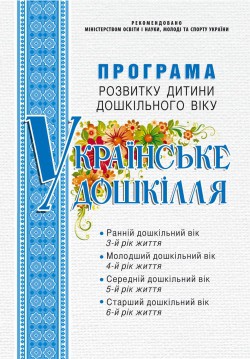 Базового компоненту дошкільної освіти (нова редакція)  Програми розвитку дитини дошкільного віку «Українське дошкілля», авт.Білан О.І. 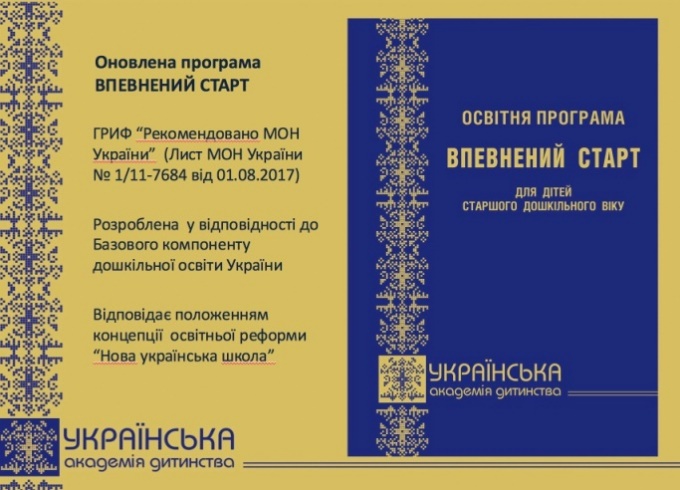 Освітньої програми „Впевнений старт”для дітей старшого дошкільного віку під загальною науковою рекомендацією Т.О.Піроженко